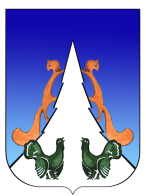 Ханты-Мансийский автономный округ – ЮграСоветский районгородское поселение АгиришА Д М И Н И С Т Р А Ц И Я628245, Ханты-Мансийский автономный округ-Югра, 	                  	телефон:(34675) 41233Тюменской области, Советский районп. Агириш	 				                      	              факс:(34675) 41233ул. Винницкая 16		 		                         	               эл.адрес: adm@agirish.ru	«  20  » января 2020  г.		                                                                      № 15/НПА     О внесении изменений и дополнений в постановление администрации городского поселения Агириш от 03.12.2018  №  243/НПА «Об утверждении муниципальной программы «Благоустройство  территории городского поселения Агириш»	В соответствии с Федеральным законом от 06.10.2003 № 131-ФЗ «Об общих принципах организации местного самоуправления в Российской Федерации», с постановлением Правительства Российский Федерации от 10.02.2017 № 169 «Об утверждении Правил предоставления  и распределения субсидий из федерального бюджета бюджетам субъектов Российской Федерации на поддержку государственных программ субъектов Российской Федерации  и муниципальных программ формирования комфортной городской среды», с Уставом городского поселения Агириш, с  постановлением администрации городского поселения Агириш от 29.10.2018 № 208/НПА «О модельной муниципальной программе городского поселения Агириш, порядке формирования утверждения и реализации муниципальных программ городского поселения Агириш»: 1. Внести изменения и дополнения в постановление администрации городского поселения Агириш от 03.12.2018 № 243/НПА «Об утверждении муниципальной  программы  «Благоустройство  территории городского поселения Агириш»»,  изложив в новой редакции Приложение (Приложение).2. Опубликовать настоящее  постановление в бюллетене «Вестник городского поселения Агириш» и разместить на официальном сайте  администрации  городского  поселения Агириш.3.  Настоящее  постановление  вступает в  силу с момента официального опубликования и распространяет действие на правоотношения возникшие с 01.01.2020.4.   Контроль   исполнения  настоящего постановления  оставляю за  собой.Приложение к постановлению Администрации городского поселения Агиришот 20.01.2020  № 15/НПАМуниципальная программа«Благоустройство территории  городского поселения Агириш»Паспорт муниципальной   программы «Благоустройство территории городского поселения Агириш»Раздел 1. «О стимулировании инвестиционной и инновационной деятельности, развитие конкуренции и негосударственного сектора экономики»Приоритетным направлением деятельности Администрации городского поселения Агириш в сфере благоустройства является создание благоприятных и наиболее комфортных условий жизнедеятельности граждан, создание современных социально-бытовых условий проживания.Важной составляющей реализации мероприятий программы является улучшение эстетического облика города, формирование благоприятного микроклимата в местах проживания населения, содержание в надлежащем состоянии жилищно-коммунального комплекса города.1.1. «Формирование благоприятной деловой среды»Муниципальной программой предусмотрено создание необходимых условий для формирования,  развития,   сохранения  внешнего облика городского поселения Агириш                в целях формирования благоприятных условий для развития деловой среды.1.2. «Инвестиционные проекты».Муниципальная программа не содержит инвестиционных проектов, реализуемых                   и (или) планируемых к реализации, в том числе на принципах проектного управления.1.3. «Развитие конкуренции».Муниципальная программа не содержит мер по развитию конкуренции                                 в установленной сфере деятельности и содействию импортозамещению, реализации стандарта развития конкуренции.Раздел 2.  «Механизм реализации муниципальной программы»Механизм реализации программы включает разработку и принятие муниципальных правовых актов, необходимых для реализации муниципальной программы.Финансирование программы осуществляется за счет средств бюджета городского поселения Агириш.Ответственные исполнители муниципальной программы и должностные лица, ответственные за формирование, утверждение и реализацию муниципальных программ:- несут ответственность (дисциплинарную, гражданско-правовую и административную), в том числе за достижение показателей, предусмотренных соглашениями о предоставлении субсидий из федерального бюджета, бюджета Ханты-Мансийского автономного округа - Югры бюджету городского поселения Агириш; достижение целевых показателей муниципальной программы; своевременную и качественную реализацию муниципальной программы;- разрабатывают в пределах своих полномочий проекты муниципальных правовых актов городского поселения Агириш, необходимых для реализации муниципальной программы;- обеспечивают исполнение мероприятий муниципальной программы; - ежегодно предоставляют в Уполномоченный орган отчет о реализации муниципальной программы в порядке, установленном распоряжением администрации Советского района;- ежегодно проводят оценку эффективности реализации муниципальной программы в порядке, установленном постановлением администрации городского поселения Агириш;- организуют размещение муниципальной программы в актуальной редакции, информации о реализации муниципальной программы на официальном сайте городского поселения Агириш, на общедоступном информационном ресурсе стратегического планирования в информационно-телекоммуникационной сети «Интернет»;- направляют уведомления и предоставляют отчетность в Министерство экономического развития Российской Федерации посредством ГАИС «Управление».Таблица 1Целевые показатели муниципальной программыТаблица 2	Перечень основных мероприятий муниципальной программы.Таблица 3 Портфели проектов и проекты, направленные в том числе на реализацию национальных и федеральных проектов Российской ФедерацииТаблица 4 Характеристика основных мероприятий муниципальной программы, их связь с целевыми показателямиПОСТАНОВЛЕНИЕ И.о.главы  городского поселения Агириш                                              А.Ф.КрюковаНаименование муниципальной программы	Благоустройство территории городского  поселения Агириш Дата утверждениямуниципальной программы(наименование и номер	муниципального правового акта) *03.12.2018Разработчики муниципальной программыОтдел по организации деятельности администрации городского поселения АгиришОтветственный исполнитель муниципальной программыАдминистрация городского поселения АгиришСоисполнители муниципальной программыЦель муниципальной программыКомплексное благоустройство и озеленение городского поселения Агириш, создание максимально благоприятных, комфортных и безопасных условий для проживания и отдыха жителей поселкаЗадачи  муниципальной программы1. Организация эффективной системы благоустройства            и озеленения городского поселения Агириш, отвечающей современным экологическим, санитарно-гигиеническим требованиям и создающей безопасные и комфортные условия для проживания населения городского поселения Агириш;2. Создание благоприятных условий для проживания и отдыха жителей городского поселения Агириш;3. Ремонт малых архитектурных форм  на детских площадках4. Комплексное благоустройство внутри-квартальных площадей5. Сохранение и улучшение архитектурного облика городского поселения6. Содержание муниципального кладбищаОсновные мероприятияОбеспечение санитарного состояния                                  и благоустройство, озеленение территории.Формирование современной городской среды.Наименование портфеля проектов, проекта, направленных в том числе на реализацию в городском поселении Агириш национальных проектов (программ) Российской ФедерацииЦелевые показатели муниципальной программы1. Повышение   уровня  комфортности, качества жизни населения городского поселения Агириш.2. За счет восстановления и улучшения состояния  территории,  повышение  рекреационно-оздоровительного  потенциала городского поселения Агириш. Кроме того, к числу основных результатов реализации мероприятий программы, имеющих косвенный эффект, формирование позитивного имиджа городского поселения, повышение его привлекательности.3. Повышение культурного уровня населения в вопросах благоустройства.Сроки реализациипрограммы2020 - 2026 годы и на период до 2031 годаПараметры финансового обеспечения муниципальной программы    1. Общий объем финансирования программы на 2019-2030 годы составляет 17 567,2 тыс. руб., в том числе:2019 год –3 182,2 тыс. рублей;2020 год –1 271,0 тыс. рублей;2021 год –1 182,0 тыс. рублей;2022 год –1 132,0 тыс. рублей;2023 год – 1 350,0 тыс. рублей;2024 год – 1 350,0 тыс. рублей;2025 год – 1 350,0 тыс. рублей;2026-2030 годы – 6 750,0 тыс. рублей.Параметры финансового обеспечения портфеля проектов, проекта, направленных в том числе на реализацию национальных проектов (программ) Российской Федерации, реализуемых в составе муниципальной программы№ показателяНаименование целевых показателейБазовый показа-тель на начало реализа-ции муници-пальной программыЗначения показателя по годамЗначения показателя по годамЗначения показателя по годамЗначения показателя по годамЗначения показателя по годамЗначения показателя по годамЗначения показателя по годамЦелевое значение показателя на дату окончания реализации муници- пальной программы № показателяНаименование целевых показателейБазовый показа-тель на начало реализа-ции муници-пальной программы2019 г.2020 г.2021 г.2022 г.2023 г.2024 г.2025 г.Целевое значение показателя на дату окончания реализации муници- пальной программы 12345678910111Площади,  внутриквартальные проезды (ежегодное содержание и ремонт), (кв. м)1182,01182,01182,01182,01182,01182,01182,01182,01182,02Обрезка деревьев,(шт.); посадка кустарников, разбивка клумб и цветников, (шт.)30/830/835/835/835/835/835/835/835/83Ремонт колодцев (ед.)22222221134Количество новогодних елок (оформление и содержание), (шт.)1111111115Количество снежных городков (оформление и содержание), (шт.)1111116Содержание детских  игровых площадок, (ед./кв.м)1/10001/10001/20001/20001/20001/20001/20001/20001/20007Содержание контейнерных площадок, (ед.)2323232323232323238Строительство заборов, (ед.)3333333339Содержание мест захоронения, (га)2,52,52,52,52,52,52,52,52,5Номер основного
мероприятияОсновные мероприятия муниципальной программы 
(их связь с целевыми показателями муниципальной программы)Ответственный исполнитель/
соисполнительИсточники финансированияФинансовые затраты на реализацию (тыс. рублей)Финансовые затраты на реализацию (тыс. рублей)Финансовые затраты на реализацию (тыс. рублей)Финансовые затраты на реализацию (тыс. рублей)Финансовые затраты на реализацию (тыс. рублей)Финансовые затраты на реализацию (тыс. рублей)Финансовые затраты на реализацию (тыс. рублей)Финансовые затраты на реализацию (тыс. рублей)Финансовые затраты на реализацию (тыс. рублей)Финансовые затраты на реализацию (тыс. рублей)Финансовые затраты на реализацию (тыс. рублей)Номер основного
мероприятияОсновные мероприятия муниципальной программы 
(их связь с целевыми показателями муниципальной программы)Ответственный исполнитель/
соисполнительИсточники финансированияВсегоВсегов том числе:в том числе:в том числе:в том числе:в том числе:в том числе:в том числе:в том числе:в том числе:Номер основного
мероприятияОсновные мероприятия муниципальной программы 
(их связь с целевыми показателями муниципальной программы)Ответственный исполнитель/
соисполнительИсточники финансированияВсегоВсего2019 год2020 год2021 год2022 год2022 год2023 год2024 год2025 год2026-2030Задача 1. Организация эффективной системы благоустройства и озеленения городского поселения Агириш, отвечающей  современным экологическим, санитарно-гигиеническим требованиями создающей безопасные и комфортные условия для   проживания населения городского поселения АгиришЗадача 1. Организация эффективной системы благоустройства и озеленения городского поселения Агириш, отвечающей  современным экологическим, санитарно-гигиеническим требованиями создающей безопасные и комфортные условия для   проживания населения городского поселения АгиришЗадача 1. Организация эффективной системы благоустройства и озеленения городского поселения Агириш, отвечающей  современным экологическим, санитарно-гигиеническим требованиями создающей безопасные и комфортные условия для   проживания населения городского поселения АгиришЗадача 1. Организация эффективной системы благоустройства и озеленения городского поселения Агириш, отвечающей  современным экологическим, санитарно-гигиеническим требованиями создающей безопасные и комфортные условия для   проживания населения городского поселения АгиришЗадача 1. Организация эффективной системы благоустройства и озеленения городского поселения Агириш, отвечающей  современным экологическим, санитарно-гигиеническим требованиями создающей безопасные и комфортные условия для   проживания населения городского поселения АгиришЗадача 1. Организация эффективной системы благоустройства и озеленения городского поселения Агириш, отвечающей  современным экологическим, санитарно-гигиеническим требованиями создающей безопасные и комфортные условия для   проживания населения городского поселения АгиришЗадача 1. Организация эффективной системы благоустройства и озеленения городского поселения Агириш, отвечающей  современным экологическим, санитарно-гигиеническим требованиями создающей безопасные и комфортные условия для   проживания населения городского поселения АгиришЗадача 1. Организация эффективной системы благоустройства и озеленения городского поселения Агириш, отвечающей  современным экологическим, санитарно-гигиеническим требованиями создающей безопасные и комфортные условия для   проживания населения городского поселения АгиришЗадача 1. Организация эффективной системы благоустройства и озеленения городского поселения Агириш, отвечающей  современным экологическим, санитарно-гигиеническим требованиями создающей безопасные и комфортные условия для   проживания населения городского поселения АгиришЗадача 1. Организация эффективной системы благоустройства и озеленения городского поселения Агириш, отвечающей  современным экологическим, санитарно-гигиеническим требованиями создающей безопасные и комфортные условия для   проживания населения городского поселения АгиришЗадача 1. Организация эффективной системы благоустройства и озеленения городского поселения Агириш, отвечающей  современным экологическим, санитарно-гигиеническим требованиями создающей безопасные и комфортные условия для   проживания населения городского поселения АгиришЗадача 1. Организация эффективной системы благоустройства и озеленения городского поселения Агириш, отвечающей  современным экологическим, санитарно-гигиеническим требованиями создающей безопасные и комфортные условия для   проживания населения городского поселения АгиришЗадача 1. Организация эффективной системы благоустройства и озеленения городского поселения Агириш, отвечающей  современным экологическим, санитарно-гигиеническим требованиями создающей безопасные и комфортные условия для   проживания населения городского поселения АгиришЗадача 1. Организация эффективной системы благоустройства и озеленения городского поселения Агириш, отвечающей  современным экологическим, санитарно-гигиеническим требованиями создающей безопасные и комфортные условия для   проживания населения городского поселения АгиришЗадача 1. Организация эффективной системы благоустройства и озеленения городского поселения Агириш, отвечающей  современным экологическим, санитарно-гигиеническим требованиями создающей безопасные и комфортные условия для   проживания населения городского поселения Агириш1.1. Озеленение Администрация городского поселения Агириш Всего600,050,0050,0050,0050,0050,00 50,00 50,0050,00 50,00 250,0 1.1. Озеленение Администрация городского поселения Агириш Федеральный бюджет1.1. Озеленение Администрация городского поселения Агириш Бюджет ХМАО – Югр1.1. Озеленение Администрация городского поселения Агириш Бюджет Советского района1.1. Озеленение Администрация городского поселения Агириш Бюджет городского поселения Агириш600,050,0050,0050,0050,0050,00 50,00 50,0050,00 50,00 250,0 1.2.Очистка территорий от   несанкционированных свалок и бытового мусора Администрация городского поселения Агириш Всего4 508,71 238,71 238,7260,0330,0330,0280,0300,0300,0300,01500,01.2.Очистка территорий от   несанкционированных свалок и бытового мусора Администрация городского поселения Агириш Федеральный бюджет1.2.Очистка территорий от   несанкционированных свалок и бытового мусора Администрация городского поселения Агириш  Бюджет
ХМАО – Югры)1.2.Очистка территорий от   несанкционированных свалок и бытового мусора Администрация городского поселения Агириш Бюджет Советского района1.2.Очистка территорий от   несанкционированных свалок и бытового мусора Администрация городского поселения Агириш Бюджет городского поселения Агириш4 508,71 238,71 238,7260,0330,0330,0280,0300,0300,0300,01500,0 1.3.Акарацидная обработка Администрация городского поселения АгиришВсего1 875,065,065,070,070,070,070,0200,0200,0200,01000,0 1.3.Акарацидная обработка Администрация городского поселения АгиришФедеральный бюджет 1.3.Акарацидная обработка Администрация городского поселения АгиришБюджет
ХМАО – Югры) 1.3.Акарацидная обработка Администрация городского поселения АгиришБюджет Советского района 1.3.Акарацидная обработка Администрация городского поселения АгиришБюджет городского поселения Агириш1 875,065,065,070,070,070,070,0200,0200,0200,01000,01.4.Обслуживание, содержание и ремонт    питьевых колодцев, бурение скважинАдминистрация городского поселения АгиришВсего4 190,1669,1669,1363,0379,0379,0379,0300,0300,0300,01500,01.4.Обслуживание, содержание и ремонт    питьевых колодцев, бурение скважинАдминистрация городского поселения АгиришФедеральный бюджет1.4.Обслуживание, содержание и ремонт    питьевых колодцев, бурение скважинАдминистрация городского поселения АгиришБюджет
ХМАО – Югры)1.4.Обслуживание, содержание и ремонт    питьевых колодцев, бурение скважинАдминистрация городского поселения АгиришБюджет Советского района1.4.Обслуживание, содержание и ремонт    питьевых колодцев, бурение скважинАдминистрация городского поселения АгиришБюджет городского поселения Агириш4 190,1669,1669,1363,0379,0379,0379,0300,0300,0300,01500,01.5.Спиливание тополейАдминистрация городского поселения АгиришВсего285,095,095,095,095,01.5.Спиливание тополейАдминистрация городского поселения АгиришФедеральный бюджет1.5.Спиливание тополейАдминистрация городского поселения АгиришБюджет
ХМАО – Югры)1.5.Спиливание тополейАдминистрация городского поселения АгиришБюджет Советского района1.5.Спиливание тополейАдминистрация городского поселения АгиришБюджет городского поселения Агириш285,095,095,095,095,0Итого по задаче 1



Всего11 458,82 022,82 022,8838,0924,0924,0874,0850,0850,0850,04 250,0Итого по задаче 1



Федеральный бюджетИтого по задаче 1



 Бюджет
ХМАО – Югры)Итого по задаче 1



Итого по задаче 1



Бюджет Советского районаБюджет городского поселения Агириш11 458,82 022,82 022,8838,0924,0924,0874,0850,0850,0850,04 250,0Задача 2. Создание благоприятных условий для проживания и отдыха жителей городского поселения  АгиришЗадача 2. Создание благоприятных условий для проживания и отдыха жителей городского поселения  АгиришЗадача 2. Создание благоприятных условий для проживания и отдыха жителей городского поселения  АгиришЗадача 2. Создание благоприятных условий для проживания и отдыха жителей городского поселения  АгиришЗадача 2. Создание благоприятных условий для проживания и отдыха жителей городского поселения  АгиришЗадача 2. Создание благоприятных условий для проживания и отдыха жителей городского поселения  АгиришЗадача 2. Создание благоприятных условий для проживания и отдыха жителей городского поселения  АгиришЗадача 2. Создание благоприятных условий для проживания и отдыха жителей городского поселения  АгиришЗадача 2. Создание благоприятных условий для проживания и отдыха жителей городского поселения  АгиришЗадача 2. Создание благоприятных условий для проживания и отдыха жителей городского поселения  АгиришЗадача 2. Создание благоприятных условий для проживания и отдыха жителей городского поселения  АгиришЗадача 2. Создание благоприятных условий для проживания и отдыха жителей городского поселения  АгиришЗадача 2. Создание благоприятных условий для проживания и отдыха жителей городского поселения  АгиришЗадача 2. Создание благоприятных условий для проживания и отдыха жителей городского поселения  АгиришЗадача 2. Создание благоприятных условий для проживания и отдыха жителей городского поселения  Агириш2.1.Оформление и содержание   снежных городков, установка  новогодней елки, ревизия  и ремонт новогодней  иллюминации  Администрация городского поселения АгиришВсего1 100,01 100,0300,0 100,0 100,0100,0  500,02.1.Оформление и содержание   снежных городков, установка  новогодней елки, ревизия  и ремонт новогодней  иллюминации  Администрация городского поселения АгиришФедеральный бюджет2.1.Оформление и содержание   снежных городков, установка  новогодней елки, ревизия  и ремонт новогодней  иллюминации  Администрация городского поселения Агириш Бюджет
ХМАО – Югры)2.1.Оформление и содержание   снежных городков, установка  новогодней елки, ревизия  и ремонт новогодней  иллюминации  Администрация городского поселения АгиришБюджет Советского района2.1.Оформление и содержание   снежных городков, установка  новогодней елки, ревизия  и ремонт новогодней  иллюминации  Администрация городского поселения АгиришБюджет городского поселения Агириш1 100,01 100,0300,0 100,0 100,0100,0  500,02.2.Заливка хоккейного корта Администрация городского поселения АгиришВсего68,068,068,02.2.Заливка хоккейного корта Федеральный бюджет2.2.Заливка хоккейного корта Бюджет
ХМАО – Югры)2.2.Заливка хоккейного корта Бюджет Советского района2.2.Заливка хоккейного корта Бюджет городского поселения Агириш68,068,068,0Итого по задаче 2



Всего1 168,01 168,0368,0100,0100,0100,0500,0Итого по задаче 2



Федеральный бюджетИтого по задаче 2



 Бюджет
ХМАО – Югры)Итого по задаче 2



Бюджет Советского районаИтого по задаче 2



Бюджет городского поселения Агириш1 168,01 168,0368,0100,0100,0100,0500,0Задача 3.  Ремонт малых архитектурных форм  на детских площадкахЗадача 3.  Ремонт малых архитектурных форм  на детских площадкахЗадача 3.  Ремонт малых архитектурных форм  на детских площадкахЗадача 3.  Ремонт малых архитектурных форм  на детских площадкахЗадача 3.  Ремонт малых архитектурных форм  на детских площадкахЗадача 3.  Ремонт малых архитектурных форм  на детских площадкахЗадача 3.  Ремонт малых архитектурных форм  на детских площадкахЗадача 3.  Ремонт малых архитектурных форм  на детских площадкахЗадача 3.  Ремонт малых архитектурных форм  на детских площадкахЗадача 3.  Ремонт малых архитектурных форм  на детских площадкахЗадача 3.  Ремонт малых архитектурных форм  на детских площадкахЗадача 3.  Ремонт малых архитектурных форм  на детских площадкахЗадача 3.  Ремонт малых архитектурных форм  на детских площадкахЗадача 3.  Ремонт малых архитектурных форм  на детских площадкахЗадача 3.  Ремонт малых архитектурных форм  на детских площадках3.1.Содержание и ремонт детских  игровых площадок Администрация городского поселения АгиришВсего600,0600,0200,050,0  50,050,0 250,0 3.1.Содержание и ремонт детских  игровых площадок Администрация городского поселения АгиришФедеральный бюджет3.1.Содержание и ремонт детских  игровых площадок Администрация городского поселения Агириш Бюджет
ХМАО – Югры)3.1.Содержание и ремонт детских  игровых площадок Администрация городского поселения АгиришБюджет Советского района3.1.Содержание и ремонт детских  игровых площадок Администрация городского поселения АгиришБюджет городского поселения Агириш600,0600,0200,050,0  50,050,0 250,0 Итого по задаче 3Всего600,0600,0200,050,0  50,050,0 250,0 Итого по задаче 3Федеральный бюджетИтого по задаче 3 Бюджет
ХМАО – Югры)Итого по задаче 3Бюджет Советского районаИтого по задаче 3Бюджет городского поселения Агириш600,0600,0200, 050,0  50,050,0 250,0 Задача 4.  Комплексное благоустройство внутриквартальных площадейЗадача 4.  Комплексное благоустройство внутриквартальных площадейЗадача 4.  Комплексное благоустройство внутриквартальных площадейЗадача 4.  Комплексное благоустройство внутриквартальных площадейЗадача 4.  Комплексное благоустройство внутриквартальных площадейЗадача 4.  Комплексное благоустройство внутриквартальных площадейЗадача 4.  Комплексное благоустройство внутриквартальных площадейЗадача 4.  Комплексное благоустройство внутриквартальных площадейЗадача 4.  Комплексное благоустройство внутриквартальных площадейЗадача 4.  Комплексное благоустройство внутриквартальных площадейЗадача 4.  Комплексное благоустройство внутриквартальных площадейЗадача 4.  Комплексное благоустройство внутриквартальных площадейЗадача 4.  Комплексное благоустройство внутриквартальных площадейЗадача 4.  Комплексное благоустройство внутриквартальных площадейЗадача 4.  Комплексное благоустройство внутриквартальных площадей4.1.Приобретение и ремонт контейнерных площадок Администрация городского поселения АгиришВсего2 710,02 710,0585,0425,0250,0250,0250,0150,0150,0150,0750,04.1.Приобретение и ремонт контейнерных площадок Администрация городского поселения АгиришФедеральный бюджет4.1.Приобретение и ремонт контейнерных площадок Администрация городского поселения АгиришБюджет
ХМАО – Югры)4.1.Приобретение и ремонт контейнерных площадок Администрация городского поселения АгиришБюджет Советского района4.1.Приобретение и ремонт контейнерных площадок Администрация городского поселения АгиришБюджет городского поселения Агириш2 710,02 710,0585,0425,0250,0250,0250,0150,0150,0150,0750,0Итого по задаче 4Всего2 710,02 710,0585,0425,0250,0250,0250,0150,0150,0150,0750,0Итого по задаче 4Федеральный бюджетИтого по задаче 4Бюджет
ХМАО – Югры)Итого по задаче 4Бюджет Советского районаИтого по задаче 4Бюджет городского поселения Агириш2 710,02 710,0585,0425,0250,0250,0250,0150,0150,0150,0750,0Задача 5. Сохранение и улучшение архитектурного облика городского поселения	Задача 5. Сохранение и улучшение архитектурного облика городского поселения	Задача 5. Сохранение и улучшение архитектурного облика городского поселения	Задача 5. Сохранение и улучшение архитектурного облика городского поселения	Задача 5. Сохранение и улучшение архитектурного облика городского поселения	Задача 5. Сохранение и улучшение архитектурного облика городского поселения	Задача 5. Сохранение и улучшение архитектурного облика городского поселения	Задача 5. Сохранение и улучшение архитектурного облика городского поселения	Задача 5. Сохранение и улучшение архитектурного облика городского поселения	Задача 5. Сохранение и улучшение архитектурного облика городского поселения	Задача 5. Сохранение и улучшение архитектурного облика городского поселения	Задача 5. Сохранение и улучшение архитектурного облика городского поселения	Задача 5. Сохранение и улучшение архитектурного облика городского поселения	Задача 5. Сохранение и улучшение архитектурного облика городского поселения	Задача 5. Сохранение и улучшение архитектурного облика городского поселения	5.1.Строительство заборов Администрация городского поселения АгиришВсего5.1.Строительство заборов Администрация городского поселения АгиришФедеральный бюджет5.1.Строительство заборов Администрация городского поселения АгиришБюджет
ХМАО – Югры)5.1.Строительство заборов Администрация городского поселения АгиришБюджет Советского района5.1.Строительство заборов Администрация городского поселения АгиришБюджет городского поселения АгиришИтого по задаче 5ВсегоИтого по задаче 5Федеральный бюджетИтого по задаче 5Бюджет
ХМАО – Югры)Итого по задаче 5Бюджет Советского районаИтого по задаче 5Бюджет городского поселения АгиришЗадача 6. Содержание муниципального кладбищаЗадача 6. Содержание муниципального кладбищаЗадача 6. Содержание муниципального кладбищаЗадача 6. Содержание муниципального кладбищаЗадача 6. Содержание муниципального кладбищаЗадача 6. Содержание муниципального кладбищаЗадача 6. Содержание муниципального кладбищаЗадача 6. Содержание муниципального кладбищаЗадача 6. Содержание муниципального кладбищаЗадача 6. Содержание муниципального кладбищаЗадача 6. Содержание муниципального кладбищаЗадача 6. Содержание муниципального кладбищаЗадача 6. Содержание муниципального кладбищаЗадача 6. Содержание муниципального кладбищаЗадача 6. Содержание муниципального кладбища6.1.Содержание мест захоронения Администрация городского поселения АгиришВсего1 630,41 630,46,48,08,08,08,0200,0200,0200,01000,06.1.Содержание мест захоронения Администрация городского поселения АгиришФедеральный бюджет6.1.Содержание мест захоронения Администрация городского поселения АгиришБюджет
ХМАО – Югры)6.1.Содержание мест захоронения Администрация городского поселения АгиришБюджет Советского района6.1.Содержание мест захоронения Администрация городского поселения АгиришБюджет городского поселения Агириш1 630,41 630,46,48,08,08,08,0200,0200,0200,01000,06.2.Проект планировки кладбища Администрация городского поселения АгиришВсего6.2.Проект планировки кладбища Администрация городского поселения АгиришФедеральный бюджет6.2.Проект планировки кладбища Администрация городского поселения АгиришБюджет
ХМАО – Югры)6.2.Проект планировки кладбища Администрация городского поселения АгиришБюджет Советского района6.2.Проект планировки кладбища Администрация городского поселения АгиришБюджет городского поселения АгиришИтого по задаче 6Всего1 630,41 630,46,48,08,08,08,0200,0200,0200,01000,0Итого по задаче 6Федеральный бюджетИтого по задаче 6Бюджет
ХМАО – Югры)Итого по задаче 6Бюджет Советского районаИтого по задаче 6Бюджет городского поселения Агириш1 630,41 630,46,48,08,08,08,0200,0200,0200,01000,0Всего по муниципальной программе:Всего по муниципальной программе:Всего17 567,217 567,23 182,21 271,01 182,01 132,01 132,01350,01350,01350,06750,0Всего по муниципальной программе:Всего по муниципальной программе:Федеральный бюджетВсего по муниципальной программе:Всего по муниципальной программе: Бюджет
ХМАО – Югры)Всего по муниципальной программе:Всего по муниципальной программе:Бюджет Советского районаВсего по муниципальной программе:Всего по муниципальной программе:Бюджет городского поселения Агириш17 567,217 567,23 182,21 271,01 182,01 132,01 132,01350,01350,01350,06750,0В том числе:В том числе:Портфели проектов и проекты, направленные том числе на реализацию национальных и федеральных проектов Российской Федерации:Портфели проектов и проекты, направленные том числе на реализацию национальных и федеральных проектов Российской Федерации:ВсегоПортфели проектов и проекты, направленные том числе на реализацию национальных и федеральных проектов Российской Федерации:Портфели проектов и проекты, направленные том числе на реализацию национальных и федеральных проектов Российской Федерации:Федеральный бюджетПортфели проектов и проекты, направленные том числе на реализацию национальных и федеральных проектов Российской Федерации:Портфели проектов и проекты, направленные том числе на реализацию национальных и федеральных проектов Российской Федерации: Бюджет
ХМАО – Югры)Портфели проектов и проекты, направленные том числе на реализацию национальных и федеральных проектов Российской Федерации:Портфели проектов и проекты, направленные том числе на реализацию национальных и федеральных проектов Российской Федерации:Бюджет Советского районаИнвестиции в объекты муниципальной собственности (за исключением инвестиций в объекты муниципальной собственности по проектам, портфелям проектов)Инвестиции в объекты муниципальной собственности (за исключением инвестиций в объекты муниципальной собственности по проектам, портфелям проектов)Без финансированияПрочие расходыПрочие расходыБез финансированияВ том числе:В том числе:Ответственный исполнитель:Ответственный исполнитель:ВсегоОтветственный исполнитель:Ответственный исполнитель:Бюджет городского поселения АгиришСоисполнители:Соисполнители:ВсегоСоисполнители:Соисполнители:Федеральный бюджетСоисполнители:Соисполнители: Бюджет
ХМАО – Югры)Наименование проекта или мероприятияОтветственный исполнительНомер основного мероприятияЦели Срок реализацииИсточники финансирования Параметры финансового обеспечения, тыс. рублейПараметры финансового обеспечения, тыс. рублейПараметры финансового обеспечения, тыс. рублейПараметры финансового обеспечения, тыс. рублейПараметры финансового обеспечения, тыс. рублейПараметры финансового обеспечения, тыс. рублейПараметры финансового обеспечения, тыс. рублейПараметры финансового обеспечения, тыс. рублейНаименование проекта или мероприятияОтветственный исполнительНомер основного мероприятияЦели Срок реализацииИсточники финансирования 2019 год2020 год2021 год2022 год2023 год2024 год2025 год2026-20301234567891011121314ВсегоФедеральный бюджет Бюджет
ХМАО – Югры)Бюджет Советского районаИтого по портфелю проектов:Итого по портфелю проектов:Итого по портфелю проектов:Итого по портфелю проектов:ВсегоИтого по портфелю проектов:Итого по портфелю проектов:Итого по портфелю проектов:Итого по портфелю проектов:Федеральный бюджетИтого по портфелю проектов:Итого по портфелю проектов:Итого по портфелю проектов:Итого по портфелю проектов: Бюджет
ХМАО – Югры)Итого по портфелю проектов:Итого по портфелю проектов:Итого по портфелю проектов:Итого по портфелю проектов:Бюджет Советского района№ п/пОсновные мероприятияОсновные мероприятияОсновные мероприятияНаименование целевого показателя№ п/пНаименованиеСодержание                               (направления расходов)Реквизиты муниципального правового акта, наименование портфеля проектов (проекта)Наименование целевого показателя12345Цель: Комплексное благоустройство и озеленение городского поселения Агириш, создание максимально благоприятных, комфортных и безопасных условий для проживания и отдыха жителей поселкаЦель: Комплексное благоустройство и озеленение городского поселения Агириш, создание максимально благоприятных, комфортных и безопасных условий для проживания и отдыха жителей поселкаЦель: Комплексное благоустройство и озеленение городского поселения Агириш, создание максимально благоприятных, комфортных и безопасных условий для проживания и отдыха жителей поселкаЦель: Комплексное благоустройство и озеленение городского поселения Агириш, создание максимально благоприятных, комфортных и безопасных условий для проживания и отдыха жителей поселкаЦель: Комплексное благоустройство и озеленение городского поселения Агириш, создание максимально благоприятных, комфортных и безопасных условий для проживания и отдыха жителей поселкаЗадача 1. Организация эффективной системы благоустройства и озеленения городского поселения Агириш, отвечающей  современным экологическим, санитарно-гигиеническим требованиям и создающей безопасные и комфортные условия для   проживания населения городского поселения АгиришЗадача 1. Организация эффективной системы благоустройства и озеленения городского поселения Агириш, отвечающей  современным экологическим, санитарно-гигиеническим требованиям и создающей безопасные и комфортные условия для   проживания населения городского поселения АгиришЗадача 1. Организация эффективной системы благоустройства и озеленения городского поселения Агириш, отвечающей  современным экологическим, санитарно-гигиеническим требованиям и создающей безопасные и комфортные условия для   проживания населения городского поселения АгиришЗадача 1. Организация эффективной системы благоустройства и озеленения городского поселения Агириш, отвечающей  современным экологическим, санитарно-гигиеническим требованиям и создающей безопасные и комфортные условия для   проживания населения городского поселения АгиришЗадача 1. Организация эффективной системы благоустройства и озеленения городского поселения Агириш, отвечающей  современным экологическим, санитарно-гигиеническим требованиям и создающей безопасные и комфортные условия для   проживания населения городского поселения Агириш1.1.ОзеленениеФинансирование программы осуществляется за счет средств бюджета городского поселения Агириш, направленных на реализацию мероприятий по благоустройству и озеленению, отвечающие современным экологическим, санитарно-гигиеническим требованиям.Решение Совета депутатов  от 26.05.2018 № 305                «Об утверждении правил благоустройства на территории г.п. Агириш»Площади,  внутриквартальные проезды (ежегодное содержание и ремонт)1.2.Очистка территорий от   несанкционированных свалок и бытового мусораФинансирование программы осуществляется за счет средств бюджета городского поселения Агириш, направленных на реализацию мероприятий по благоустройству и озеленению, отвечающие современным экологическим, санитарно-гигиеническим требованиям.Решение Совета депутатов  от 26.05.2018 № 305                «Об утверждении правил благоустройства на территории г.п. Агириш»Площади,  внутриквартальные проезды (ежегодное содержание и ремонт)1.3.Акарацидная обработкаФинансирование программы осуществляется за счет средств бюджета городского поселения Агириш, направленных на реализацию мероприятий по благоустройству и озеленению, отвечающие современным экологическим, санитарно-гигиеническим требованиям.Решение Совета депутатов  от 26.05.2018 № 305                «Об утверждении правил благоустройства на территории г.п. Агириш»Площади,  внутриквартальные проезды (ежегодное содержание и ремонт)1.4.Обслуживание и содержание   питьевых колодцевФинансирование программы осуществляется за счет средств бюджета городского поселения Агириш, направленных на реализацию мероприятий по благоустройству и озеленению, отвечающие современным экологическим, санитарно-гигиеническим требованиям.Решение Совета депутатов  от 26.05.2018 № 305                «Об утверждении правил благоустройства на территории г.п. Агириш»Площади,  внутриквартальные проезды (ежегодное содержание и ремонт)1.5. Ремонт колодцевФинансирование программы осуществляется за счет средств бюджета городского поселения Агириш, направленных на реализацию мероприятий по благоустройству и озеленению, отвечающие современным экологическим, санитарно-гигиеническим требованиям.Решение Совета депутатов  от 26.05.2018 № 305                «Об утверждении правил благоустройства на территории г.п. Агириш»Площади,  внутриквартальные проезды (ежегодное содержание и ремонт)Задача 2. Создание благоприятных условий для проживания и отдыха жителей городского поселения  АгиришЗадача 2. Создание благоприятных условий для проживания и отдыха жителей городского поселения  АгиришЗадача 2. Создание благоприятных условий для проживания и отдыха жителей городского поселения  АгиришЗадача 2. Создание благоприятных условий для проживания и отдыха жителей городского поселения  АгиришЗадача 2. Создание благоприятных условий для проживания и отдыха жителей городского поселения  Агириш2.1.Оформление и содержание   снежных городков, установка  новогодней  елки, ревизия  и ремонт новогодней  иллюминации  Финансирование программы осуществляется за счет средств бюджета городского поселения Агириш, направленных на реализацию мероприятий по улучшению эстетического облика городского поселения Решение Совета депутатов  от 26.05.2018 № 305                «Об утверждении правил благоустройства на территории г.п. Агириш»Количество снежных городков (оформление и содержание), содержание детских  игровых площадок2.2.Приобретение игровой площадкиФинансирование программы осуществляется за счет средств бюджета городского поселения Агириш, направленных на реализацию мероприятий по улучшению эстетического облика городского поселения Решение Совета депутатов  от 26.05.2018 № 305                «Об утверждении правил благоустройства на территории г.п. Агириш»Количество снежных городков (оформление и содержание), содержание детских  игровых площадокЗадача 3. Ремонт малых архитектурных форм  на детских площадкахЗадача 3. Ремонт малых архитектурных форм  на детских площадкахЗадача 3. Ремонт малых архитектурных форм  на детских площадкахЗадача 3. Ремонт малых архитектурных форм  на детских площадкахЗадача 3. Ремонт малых архитектурных форм  на детских площадках3.1.Содержание и ремонт детских   игровых площадокФинансирование программы осуществляется за счет средств бюджета городского поселения Агириш, направленных на реализацию мероприятий по улучшению эстетического облика городского поселенияРешение Совета депутатов  от 26.05.2018 № 305                «Об утверждении правил благоустройства на территории г.п. Агириш»Содержание детских  игровых площадокЗадача 4. Комплексное благоустройство внутриквартальных площадейЗадача 4. Комплексное благоустройство внутриквартальных площадейЗадача 4. Комплексное благоустройство внутриквартальных площадейЗадача 4. Комплексное благоустройство внутриквартальных площадейЗадача 4. Комплексное благоустройство внутриквартальных площадей4.1.Ремонт контейнерных площадок и контейнеровФинансирование программы осуществляется за счет средств бюджета городского поселения Агириш, направленных на реализацию мероприятий по улучшению эстетического облика городского поселенияРешение Совета депутатов  от 26.05.2018 № 305                «Об утверждении правил благоустройства на территории г.п. Агириш»Содержание контейнерных площадокЗадача 5. Сохранение и улучшение архитектурного облика городского поселенияЗадача 5. Сохранение и улучшение архитектурного облика городского поселенияЗадача 5. Сохранение и улучшение архитектурного облика городского поселенияЗадача 5. Сохранение и улучшение архитектурного облика городского поселенияЗадача 5. Сохранение и улучшение архитектурного облика городского поселения5.1.Строительство заборовФинансирование программы осуществляется за счет средств бюджета городского поселения Агириш, направленных на реализацию мероприятий по улучшению эстетического облика городского поселенияРешение Совета депутатов  от 26.05.2018 № 305                «Об утверждении правил благоустройства на территории г.п. Агириш»Строительство заборовЗадача 6. Содержание муниципального кладбищаЗадача 6. Содержание муниципального кладбищаЗадача 6. Содержание муниципального кладбищаЗадача 6. Содержание муниципального кладбищаЗадача 6. Содержание муниципального кладбища6.1.Содержание мест захороненияФинансирование программы осуществляется за счет средств бюджета городского поселения Агириш, направленных на реализацию мероприятий по содержанию муниципального кладбищаПостановление от 01.09.2017 № 162/НПА«Об утверждении положения об организации ритуальных услуг и содержания мест захоронения на территории  г.п. Агириш»Содержание муниципального кладбища6.2.Проект планировки кладбищаФинансирование программы осуществляется за счет средств бюджета городского поселения Агириш, направленных на реализацию мероприятий по содержанию муниципального кладбищаПостановление от 01.09.2017 № 162/НПА«Об утверждении положения об организации ритуальных услуг и содержания мест захоронения на территории  г.п. Агириш»Содержание муниципального кладбища